うんこ文化センターおまかせうんチッチ　　排便のアセスメントと排便チェック表氏名　　　　　　　　　　　　　　　性別　男　　女　　年齢　　　歳本人の困っていること　　　　　　　　　　　　　　　　　　　　　　　　　　　　　　　　　　　　家族・スタッフの困っていること　　　　　　　　　　　　　　　　　　　　　　　　　　　　　　　　　　　　　　　　　　　　　　　　これまでの対処方法　　　　　　　　　　　　　　　　　　　　　　　　　　　　　　　　　　　　　　　　　現病歴　　　　　　　　　　　　　　　　　　　　　　　　　　　　　　　　　　認知症　有　無　　内服している下剤　　　　　　　　　　　　　　　　　　　　　　　　　　　　　　　　　　　　　その他の内服薬　　　　　　　　　　　　　　　　　　　　　　　　　　　　　　　　　　　　　　主食：米飯・５分粥・全粥・ミキサー　副菜：普通・きざみ・ミキサー　　経管：内容　　　　量　　　　　　　　排便方法：トイレ・P-トイレ・おむつ・その他　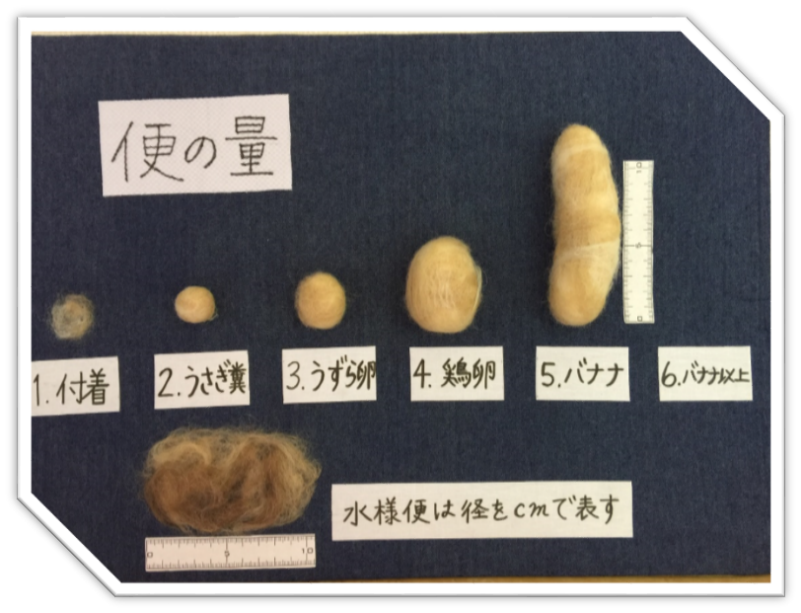 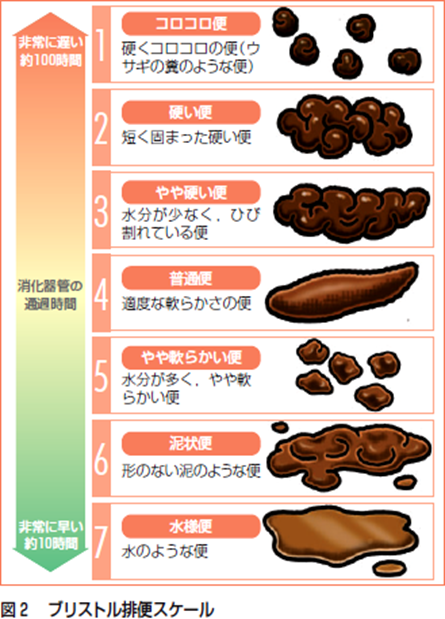 便の量 1：付着程度　2：うさぎ糞位　3：うずら卵位　4：鶏卵位　5：バナナ１位　6：バナナ（　）本月日（曜日）時便の性状便の量下剤・座薬・浣腸・摘便等 処置食事・水分・生活状況・特記事項1 　2 　3 　4　 5　 6　 71 　2 　3 　4　 5　 61 　2 　3 　4　 5　 6　 71 　2 　3 　4　 5　 61 　2 　3 　4　 5　 6　 71 　2 　3 　4　 5　 61 　2 　3 　4　 5　 6　 71 　2 　3 　4　 5　 61 　2 　3 　4　 5　 6　 71 　2 　3 　4　 5　 61 　2 　3 　4　 5　 6　 71 　2 　3 　4　 5　 61 　2 　3 　4　 5　 6　 71 　2 　3 　4　 5　 61 　2 　3 　4　 5　 6　 71 　2 　3 　4　 5　 61 　2 　3 　4　 5　 6　 71 　2 　3 　4　 5　 61 　2 　3 　4　 5　 6　 71 　2 　3 　4　 5　 61 　2 　3 　4　 5　 6　 71 　2 　3 　4　 5　 61 　2 　3 　4　 5　 6　 71 　2 　3 　4　 5　 61 　2 　3 　4　 5　 6　 71 　2 　3 　4　 5　 61 　2 　3 　4　 5　 6　 71 　2 　3 　4　 5　 61 　2 　3 　4　 5　 6　 71 　2 　3 　4　 5　 61 　2 　3 　4　 5　 6　 71 　2 　3 　4　 5　 61 　2 　3 　4　 5　 6　 71 　2 　3 　4　 5　 61 　2 　3 　4　 5　 6　 71 　2 　3 　4　 5　 61 　2 　3 　4　 5　 6　 71 　2 　3 　4　 5　 61 　2 　3 　4　 5　 6　 71 　2 　3 　4　 5　 61 　2 　3 　4　 5　 6　 71 　2 　3 　4　 5　 61 　2 　3 　4　 5　 6　 71 　2 　3 　4　 5　 61 　2 　3 　4　 5　 6　 71 　2 　3 　4　 5　 61 　2 　3 　4　 5　 6　 71 　2 　3 　4　 5　 61 　2 　3 　4　 5　 6　 71 　2 　3 　4　 5　 61 　2 　3 　4　 5　 6　 71 　2 　3 　4　 5　 61 　2 　3 　4　 5　 6　 71 　2 　3 　4　 5　 61 　2 　3 　4　 5　 6　 71 　2 　3 　4　 5　 61 　2 　3 　4　 5　 6　 71 　2 　3 　4　 5　 61 　2 　3 　4　 5　 6　 71 　2 　3 　4　 5　 61 　2 　3 　4　 5　 6　 71 　2 　3 　4　 5　 61 　2 　3 　4　 5　 6　 71 　2 　3 　4　 5　 61 　2 　3 　4　 5　 6　 71 　2 　3 　4　 5　 61 　2 　3 　4　 5　 6　 71 　2 　3 　4　 5　 61 　2 　3 　4　 5　 6　 71 　2 　3 　4　 5　 61 　2 　3 　4　 5　 6　 71 　2 　3 　4　 5　 61 　2 　3 　4　 5　 6　 71 　2 　3 　4　 5　 61 　2 　3 　4　 5　 6　 71 　2 　3 　4　 5　 61 　2 　3 　4　 5　 6　 71 　2 　3 　4　 5　 6